FormataçãoO texto deve estar em espaçamento 1,5, formato do papel A4, com margens superior e inferior, direita e esquerda de 2,5 cm, fonte Times New Roman tamanho 12, emprega itálico em vez de sublinhado.Tabelas, gráficos, e figuras (em negrito a numeração) devem ser enviados junto ao corpo do manuscrito.Levantamento de moluscos no norte do Espírito Santo, BrasilMarco Antônio Andrade de Souza1, Antônio Marco Andrade de Souza2,3, Paulo Antônio Andrade de Souza2, Antônio Carlos Andrade de Souza31Universidade Federal do Espírito Santo, Departamento de Ciências da Saúde, São Mateus, Espírito Santo, Brasil2Instituto Evandro Chagas, Seção de Bacteriologia e Micologia, Ananindeua, Pará, Brasil3Universidade do Estado do Pará, Programa de Pós-Graduação em Biologia Parasitária na Amazônia, Belém, Pará, BrasilAutor para correspondência: Marco Antônio Andrade de SouzaUniversidade Federal do Espírito Santo, Departamento de Ciências da SaúdeRodovia Governador Mário Covas Km 60, s/n, Litorâneo, CEP 29.932-540, São Mateus, Espírito Santo, BrasilTel: +55 27 3312-1544,Email: marco.souza@ufes.brRESUMO: (até 250 palavras) em texto corridoAtualmente, a população está em busca de alimentos mais saudáveis para melhorar a Atualmente, a população está em busca de alimentos mais saudáveis para melhorar a Atualmente, a população está em busca de alimentos mais saudáveis para melhorar a Atualmente, a população está em busca de alimentos mais saudáveis para melhorar a Atualmente, a população está em busca de alimentos mais saudáveis para melhorar a Atualmente, a população está em busca de alimentos mais saudáveis para melhorar a Atualmente, a população está em busca de alimentos mais saudáveis para melhorar a Atualmente, a população está em busca de alimentos mais saudáveis para melhorar a Atualmente, a população está em busca de alimentos mais saudáveis para melhorar a Atualmente, a população está em busca de alimentos mais saudáveis para melhorar a Atualmente, a população está em busca de alimentos mais saudáveis para melhorar a Atualmente, a população está em busca de alimentos mais saudáveis para melhorar a Atualmente, a população está em busca de alimentos mais saudáveis para melhorar a Atualmente, a população está em busca de alimentos mais saudáveis para melhorar a Atualmente, a população está em busca de alimentos mais saudáveis para melhorar a Atualmente, a população está em busca de alimentos mais saudáveis para melhorar a Atualmente, a população está em busca de alimentos mais saudáveis para melhorar aPalavras chave: Sáude pública. Enteroparasitoses. Doenças transmitidas por alimentos. Frutas.Obs: de 3 a 5 palavras-chave separadas por ponto.INTRODUÇÃO	O alimento faz parte das necessidades básicas da sociedade e possui forte O alimento faz parte das necessidades básicas da sociedade e possui forte manutenção e até O alimento faz parte das necessidades básicas da sociedade e possui forte livre de O alimento faz parte das necessidades básicas da sociedade e possui forte (ZANDONADI et al., 2007).	O alimento faz parte das necessidades básicas da sociedade e possui forte de O alimento faz parte das necessidades básicas da sociedade e possui forte a plantação até a O alimento faz parte das necessidades básicas da sociedade e possui forte (KAEFERSTEIN, 1997; KAEFERSTEIN & KAEFERSTEIN, 2013; KAEFERSTEIN; ZANDONADI; KAEFERSTEIN, 2016; WHO, 2020).Materiais e métodosLocal de estudo	O presente estudo foi realizado no município de São Mateus, localizado no norte O presente estudo foi realizado no município de São Mateus, localizado no norte de presente estudo foi realizado no município de São Mateus, localizado no norte.EntrevistaO presente estudo foi realizado no município de São Mateus, localizado no norte. O presente estudo foi realizado no município de São Mateus, localizado no norte de. presente estudo foi realizado no município de São Mateus, localizado no norte.Aspectos ÉticosO presente estudo foi realizado no município de São Mateus, localizado no norte. O presente estudo foi realizado no município de São Mateus, localizado no norte de. presente estudo foi realizado no município de São Mateus, localizado no norte.RESULTADOS (podem ser apresentados em item separado da discussão)DISCUSSÃO (pode ser apresentada em item separado dos resultados)oupodem ser apresentados juntos, como RESULTADOS E DISCUSSÃO/ RESULTADOSO presente estudo foi realizado no município de São Mateus, localizado no norte O presente estudo foi realizado no município de São Mateus, localizado no norte de presente estudo foi realizado no município de São Mateus, localizado no norte (Tabela 1).Observação: Tabelas, figuras, quadros e gráficos devem ser apresentados dentro do corpo do manuscrito.Exemplo de formatação de tabela:Tabela 1. Estudo foi realizado no municípioO presente estudo foi realizado no município de São Mateus, localizado no norte O presente estudo foi realizado no município de São Mateus, localizado no norte de presente estudo foi realizado no município de São Mateus, localizado no norte (Figura 1).Exemplo de formatação de figura.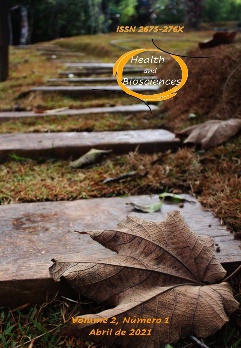 Figura 1. Imagem de capaREFERÊNCIAS BIBLIOGRÁFICAS/1. BRASIL. MINISTÉRIO DA SAÚDE. Secretaria de Ciência, Tecnologia e Insumos Estratégicos. I Fórum Nacional de Educação Farmacêutica: O farmacêutico de que o Brasil necessita (Relatório Final), Brasília, DF, 2008, 68p.2. BRASIL. MINISTÉRIO DA SAÚDE. Guia alimentar para a população Brasileira. Brasília: Ministério da Saúde, 2.ed., 2014. Disponível em: http://bvsms.saude.gov.br/bvs/publicacoes/guia_alimentar_populacao_brasileira_2ed.pdf. Acesso em 7 de julho de 2020.3. WHO. WORLD HEALTH ORGANIZATION. Leprosy elimination. Geneva: WHO, 2014. Available from: http://www.who.int/lep/situation/new_cases/en/. Accessed on December 15, 2014.4. SAMPAIO IR. Etnofarmacologia e toxicologia de espécies das famílias Araceae e Euphorbiaceae. Monografia (Especialização em Farmacologia), Associação Brasileira de Farmacêuticos, Rio de Janeiro, 2008, 45p5. RODRIGUES MV. Qualidade de vida no trabalho. Dissertação (Mestrado em Administração), Faculdade de Ciências Econômicas, Universidade Federal de Minas Gerais, Belo Horizonte, 1989, 180f.6. FANTUCCI I. Contribuição do alerta, da atenção, da intenção e da expectativa temporal para o desempenho de humanos em tarefas de tempo de reação. Tese (Doutorado em Psicologia), Instituto de Psicologia, Universidade de São Paulo, São Paulo, 2001, 130f.7. CASCIATO DA. Manual de oncologia clínica, 2.ed., São Paulo: Tecmed, 2008, 1136p.8. FERREIRA HO. Doença de Chagas. In: Farhat CF, Carvalho ES, Carvalho LH, Succi RC editores. Infectologia Pediátrica, São Paulo: Atheneu, 1998, p.531-537.9. NEVES DP, GOMES MA. Balantidium coli. In: NEVES DP, MELO AL, VITOR RWA, LINARDI PM. Parasitologia Humana, 12.ed., São Paulo: Atheneu, 2011, p.189-200.10. HELPER CD, STRANT LM. Opportunities and responsabilities in pharmaceutical care. Am J Hosp Pharm 47: 533-543, 1990. Apud Bisson MP. Farmácia Clínica & Atenção Farmacêutica, 2.ed., Barueri: Manole, 2007, p.3-9.11. GALATO D, ANGELONI L. A farmácia como estabelecimento de saúde sob o ponto de vista do usuário de medicamentos. Rev Bras Farm 90(1): 14–18, 2009.12. OLIVEIRA CAF, GERMANO PML. Estudo da ocorrência de enteroparasitos em hortaliças comercializadas na região metropolitana de São Paulo, SP, Brasil. Rev Saúde Publ 26, 283-289, 1992.Information in EnglishFormattingText must be 1.5 spacing, A4 paper format, with top and bottom, right and left margins of 2.5 cm, Times New Roman size 12, using italics instead of underlining.Tables, graphs and figures (bold numbering) must be sent next to the body of the manuscript.ABSTRACT (up to 250 words) in continuous textKeywords: Note: 3 to 5 keywords separated by point.INTRODUCTIONMETHODOLOGYRESULTS (can be presented in a separate item from the discussion)DISCUSSION (can be presented in a separate item from the results)or can be presented together, as RESULTS AND DISCUSSION /REFERENCES%(n)Estudo foi realizado no município5.724Estudo foi realizado no município4.293